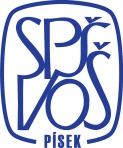 Střední průmyslová škola a Vyšší odborná škola Písek
 Karla Čapka 402, 397 11 PísekStřední průmyslová škola a Vyšší odborná škola Písek
 Karla Čapka 402, 397 11 PísekStřední průmyslová škola a Vyšší odborná škola Písek
 Karla Čapka 402, 397 11 PísekStřední průmyslová škola a Vyšší odborná škola Písek
 Karla Čapka 402, 397 11 PísekStřední průmyslová škola a Vyšší odborná škola Písek
 Karla Čapka 402, 397 11 PísekStřední průmyslová škola a Vyšší odborná škola Písek
 Karla Čapka 402, 397 11 PísekDodavatelDodavatelRAVENI s.r.o.RAVENI s.r.o.Objednací list č.Objednací list č.Objednací list č.030/2019030/2019Osická 1201, LitomyšlOsická 1201, LitomyšlPísek, dnePísek, dne15.03.201915.03.2019IČ:27508056Objednáváme u Vás následující výrobky/služby:Objednáváme u Vás následující výrobky/služby:Objednáváme u Vás následující výrobky/služby:Objednáváme u Vás následující výrobky/služby:Objednáváme u Vás následující výrobky/služby:názevnázevnázevmnožstvípoznámkapoznámkaTřídílná keramická tabule na pylonech 400 x 120 cmTřídílná keramická tabule na pylonech 400 x 120 cmTřídílná keramická tabule na pylonech 400 x 120 cmTřídílná keramická tabule na pylonech 400 x 120 cmTřídílná keramická tabule na pylonech 400 x 120 cmpro popis křídou včetně likvidace stávajících tabulípro popis křídou včetně likvidace stávajících tabulípro popis křídou včetně likvidace stávajících tabulípro popis křídou včetně likvidace stávajících tabulípro popis křídou včetně likvidace stávajících tabulí4 ksPředpokládaná cena: 92 200 Kč včetně DPHPředpokládaná cena: 92 200 Kč včetně DPHPředpokládaná cena: 92 200 Kč včetně DPHPředpokládaná cena: 92 200 Kč včetně DPHPLÁTCE  DPHPLÁTCE  DPHIČ:  60869038IČ:  60869038DIČ:   CZ 60869038DIČ:   CZ 60869038DIČ:   CZ 60869038Bankovní spojení:Bankovní spojení:ČSOB PísekČSOB Písek č. ú. 212723913/0300 č. ú. 212723913/0300 č. ú. 212723913/0300Fakturace: SPŠ a VOŠ Písek, Karla Čapka 402, 397 11 PísekFakturace: SPŠ a VOŠ Písek, Karla Čapka 402, 397 11 PísekFakturace: SPŠ a VOŠ Písek, Karla Čapka 402, 397 11 PísekFakturace: SPŠ a VOŠ Písek, Karla Čapka 402, 397 11 PísekFakturace: SPŠ a VOŠ Písek, Karla Čapka 402, 397 11 PísekFakturace: SPŠ a VOŠ Písek, Karla Čapka 402, 397 11 PísekFakturace: SPŠ a VOŠ Písek, Karla Čapka 402, 397 11 PísekVyřizuje:M. AnděrováŘeditel školy : Ing. Jiří UhlíkŘeditel školy : Ing. Jiří UhlíkŘeditel školy : Ing. Jiří UhlíkŘeditel školy : Ing. Jiří UhlíkPříkazce operacePříkazce operacePříkazce operaceTelefon:382 214 805Správce rozpočtu: Jitka ŠkudrnováSprávce rozpočtu: Jitka ŠkudrnováSprávce rozpočtu: Jitka ŠkudrnováSprávce rozpočtu: Jitka ŠkudrnováSprávce rozpočtu: Jitka ŠkudrnováHlavní účetníHlavní účetníHlavní účetní